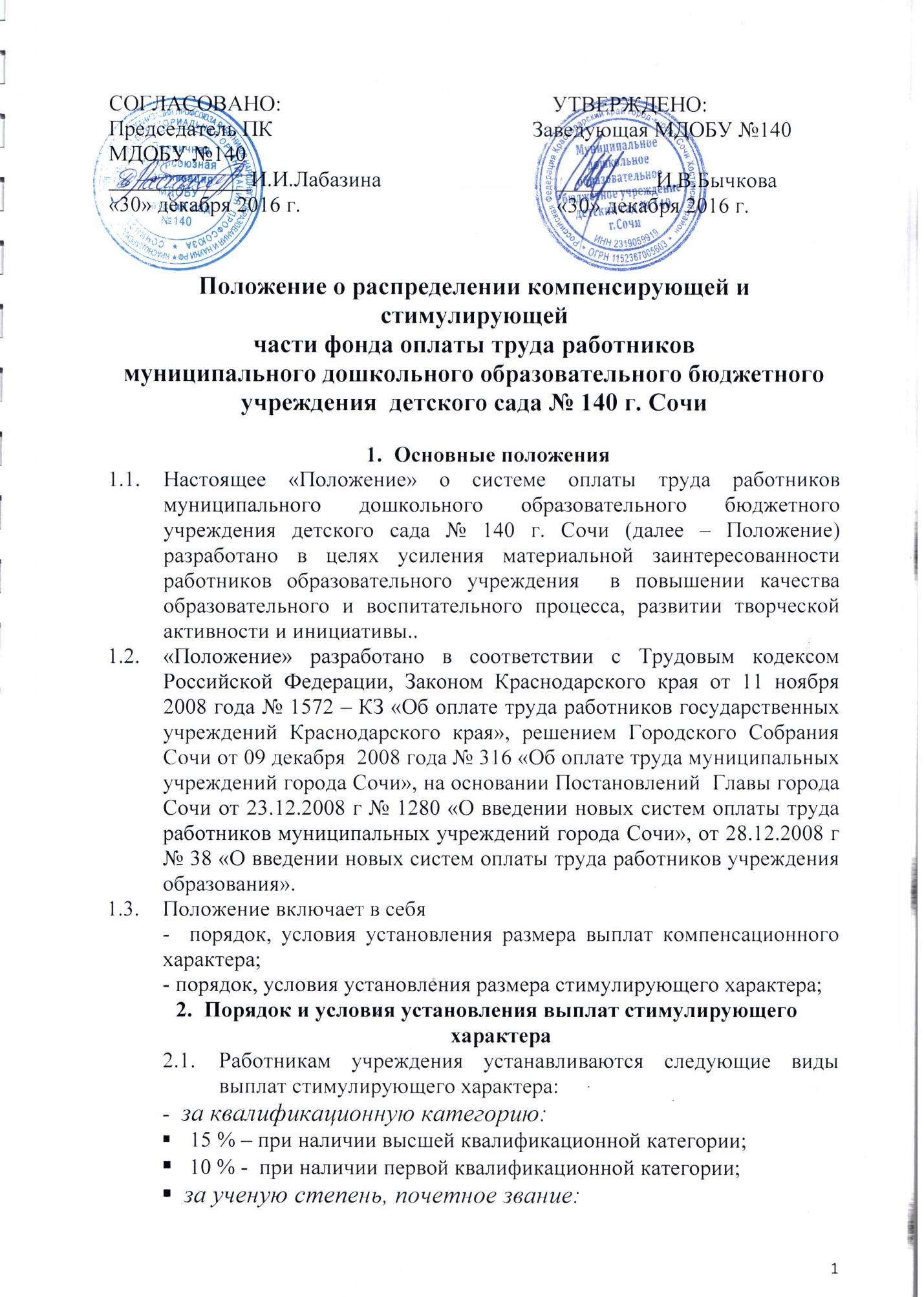 за ученую степень, кандидата наук –  15 %почетное звание «Заслуженный», «Народный» -  7,5 %Почетный работник общего образования РФ – 2,5 %- Стимулирующая надбавка за выслугу лет устанавливается педагогическим работникам за стаж педагогической работы, другим работникам в зависимости от общего количества лет, проработанных в учреждениях образовании:5%  - при выслуге лет от 1 до 5 лет10% - при выслуге лет от 5 до 10 лет15% - при выслуге от 10 летРешение о введении соответствующих норм принимается учреждением с учетом обеспечения выплат финансовыми средствами. Размер стимулирующих выплат к должностному окладу, ставке заработной платы определяется умножением оклада работника на процентное отношение, принятое настоящим Положением.Применение процентного отношения не образует новый должностной оклад, ставку заработной платы и не учитывается при исчислении иных симулирующих и компенсационных выплат, устанавливаемых в процентном отношении к окладу.Размер стимулирующей выплаты может быть установлен как в абсолютном значении, так и в процентном отношении к окладу (должностному окладу), ставке заработной платы, по одному или нескольким основаниям. Рекомендуемый размер указанной надбавки до 200 %. Стимулирующая надбавка устанавливается сроком не более 1 года, по истечении которого может быть сохранена или отмена.Стимулирующие надбавки устанавливаются по структурным подразделениям и должностям следующим образом:Стимулирующие персональные выплаты работникам образовательного учрежденияОклады заместителей заведующей по воспитательной и методической работе и административно – хозяйственной части устанавливаются на 10 – 30 % ниже оклада руководителя образовательного учреждения.Порядок и условия установления выплат компенсационного характераОплата труда работников МДОБУ № 140 г. Сочи, занятых на тяжелых работах, работах с вредными, опасными и иными особыми условиями труда, производится в повышенном размере.Работникам образовательного учреждения устанавливаются следующие виды выплат компенсационного характера:за работу на тяжелых работах, работах с вредными и опасными условиями труда до 12 %;за совмещение профессий –100% - 200%;за расширение зон обслуживания- 100% -200%;за увеличение объема работы педагогическим и другим работникам или исполнение обязанностей временно отсутствующего работника без освобождения от работы -100% - 200%; за работу в выходные и праздничные дни – 100% - 200%за сверхурочную работу 150 % - 200 %доплата до минимального размера оплаты трудаКомпенсационные выплаты устанавливаются по структурным подразделениям и должностям следующим образом:4.5  Выплаты работникам, занятым на тяжелых работах, работах с вредными и опасными условиями труда устанавливаются в соответствии со статьей 147 Трудового кодекса Российской Федерации работникам, занятым на тяжелых работах, работах с вредными и (или) опасными и иными особыми условиями труда.	Работодатель принимает меры по проведению аттестации рабочих мест с целью разработки и реализации программы действий по обеспечению безопасных условий и охраны труда, если по итогам аттестации рабочее место признается безопасным, то указанная выплата не устанавливается.. Выплата за совмещение профессий (должностей) устанавливается работнику при совмещении им профессий (должностей). Размер доплаты и срок, на который она устанавливается, определяется по соглашению сторон трудового договора с учетом содержания и (или) объема дополнительной работы.. Доплата за расширение зон обслуживания устанавливается работнику при расширении зон обслуживания. Размер доплаты и срок, на который она устанавливается, определяется по соглашению сторон трудового договора с учетом содержания и (или) объема дополнительной работы.. Выплата за увеличение объема работы или исполнение обязанностей временно отсутствующего работника без освобождения от работы, определенной трудовым договором, устанавливается работнику в случае увеличения установленного объема работы или возложения  на него обязанностей временно отсутствующего работника без освобождения от работы, определенной трудовым договором. Размер доплаты и срок, на который она устанавливается, определяется по соглашению сторон трудового договора с учетом содержания и (или) объема дополнительной работы.. Повышенная оплата за работу в выходные и нерабочие праздничные дни производится работникам, привлекающимся к работе в выходные и праздничные дни .Размер выплат составляет:Не менее одинарной дневной ставки сверх оклада (должностного оклада) при работе полный день, если работа в выходной  или нерабочий праздничный день производилась в пределах месячной нормы рабочего времени в размере не менее двойной дневной ставки сверх оклада (должностного оклада), если работа производилась сверх месячной нормы рабочего времени;Не менее одинарной часовой части оклада (должностного оклада) сверх оклада (должностного оклада) за каждый час работы, если работа в выходной или нерабочий праздничный день производилась в пределах месячной нормы рабочего времени и в размере не менее двойной часовой части оклада(должностного оклада) сверх оклада (должностного оклада) за каждый час работы, если работа производилась сверх месячной нормы рабочего времениПовышенная оплата сверхурочной работы составляет за первые два часа работы не менее полуторного размера, за последующие часы – двойного размера в соответствии со статьей 152 Трудового кодекса Российской ФедерацииРазмеры и условия осуществления выплат компенсационного характера конкретизируются в трудовых договорах работников.Выплаты компенсационного характера устанавливаются к окладу (должностному окладу), ставке заработной платы работников без учета применения повышающих коэффициентов к окладу за исключением коэффициентов по профессиональным квалификационным уровням и стимулирующих выплат пропорционально установленной нагрузке (педагогической работе).Сроки действияНастоящее «Положение о распределении компенсирующей и стимулирующей части фонда оплаты труда»  действительно до принятия нового, вступает в действие с 01. 01. 2017 г. Категория работниковВид стимулирующей надбавки Размер надбавкиАдминистративно – управленческий персоналАдминистративно – управленческий персоналАдминистративно – управленческий персоналЗаведующей МДОБУУстанавливается управлением по образованию и науке г. СочиСтарший воспитатель - за организацию и проведение аттестации педагогических работников  в образовательном учреждении - за разработку и внедрение новых эффективных программ, методик, форм  обучения, организации и управления учебным процессом, создание городских, краевых экспериментальных площадок, применение в работе достижений науки, передовых методов труда;- за высокое качество выполняемой работыЗаместителю заведующей по административно – хозяйственной части:- за организацию работы по созданию безопасных условий работы в учреждении - за содержание помещений без замечаний органов Роспотребнадзора, Госпожнадзора, за высокое качество проведения ремонтных работ-за ведение дел по оформлению документов на получение банковских карточек работникам образовательного учреждения и работу с банком.Шеф – повару -за высокое качество организации детского питания- за содержание помещений без замечаний органов РоспотребнадзораВсем категориям работниковЗа интенсивность, сложность и напряженность выполняемой работы.За выполнение работ не входящих в круг должностных обязанностейЗа стабильно высокие показатели результативности работы За конкретные достиженияПремиальные выплаты по итогам работы  (за месяц, квартал, полугодие, год)Оказание материальной помощи: на лечение, в связи с тяжелым материальным положением, стихийные бедствия (на основании личного заявления сотрудника и протокола собрания трудового коллектива)Воспитателям - за разработку и внедрение новых эффективных программ, методик и технологий;- за выполнение особо важных или срочных работ (на срок их проведения);- за создание предметно – развивающей среды в группах;- за использование нетрадиционных форм в работе с детьми и участие в открытых городских и районных  мероприятиях, участие в конкурсах и смотрах;-за выполнение процентной посещаемости (80%-90%) и снижение заболеваемости детей.-за сверхнаполняемость детей в группах- за активное использование информационных технологий в образовательном процессе- за взаимодействие с семьями воспитанников, отсутствие конфликтных ситуаций в группе и коллективе.-за своевременное и качественное оформление документации (план воспитательной работы, табель посещаемости воспитанников, протоколы родительских собраний)- за высокое качество выполняемой работы- за работу в группе кратковременного пребывания - за организацию и ведение кружковой работыМузыкальному руководителю-за разработку и внедрение новых программ;-за участие в городских, районных смотрах, конкурсах (на срок их проведения).-за изготовление наглядных пособий для проведения занятий к мероприятиям.-за проведение досуговых мероприятий на высоком профессиональном уровне. - за высокое качество выполняемой работы-за организацию и ведение кружковой работыУчитель –логопед- за разработку и внедрение новых эффективных программ, методик и технологий;- за выполнение особо важных или срочных работ (на срок их проведения);-за своевременное и качественное оформление документации (план воспитательной работы, табель посещаемости воспитанников, протоколы родительских собраний) -за высокое качество выполняемой работы-за результативность коррекционной - развивающей работы с воспитанникамиПедагог-психолог- за разработку и внедрение новых эффективных программ, методик и технологий;- за выполнение особо важных или срочных работ (на срок их проведения);-за своевременное и качественное оформление документации (план воспитательной работы, табель посещаемости воспитанников, протоколы родительских собраний)- за высокое качество выполняемой работы- за результативность коррекционной - развивающей работы с воспитанникамиИнструктору по физической культуре- за внедрение новых технологий, направленных на оздоровление детей;- за участие в городских, районных смотрах, конкурсах ( на срок проведения).- за индивидуальный подход и физическое воспитание воспитанников.   - за высокое качество выполняемой работы-  за организацию и ведение кружковой работыМедицинской сестре диетической - за контроль здоровья воспитанников- за организацию качественного питания воспитанников- за качество выполняемых работделопроизводи –телю- за ведение дополнительного объема работ по делопроизводству ( ведение Базы данных по медицинскому страхованию воспитанников и сотрудников образовательного учреждения, ведение базы данных по компенсационным выплатам родителям воспитанников образовательного учреждения и медицинское страхование сотрудников образовательного учреждения)- за выполнение особо важных или срочных работ (на срок их проведения);- за своевременное и качественное  выполнение работ и поручений, не входящей в круг должностных инструкций (на срок их проведения) младший воспитатель, помощник воспитателя- за выполнение особо важных или срочных работ (на срок их проведения);- за содержание помещений без замечаний органов Роспотребнадзора- за помощь воспитателям в создании предметно – развивающей среды в группах;-за непосредственное участие в учебно – воспитательном процессе- за проведение мероприятий по оздоровлению детей.поварам, кухонным рабочим- за выполнение особо важных или срочных работ (на срок их проведения);-за разгрузо – погрузочные работы- за содержание помещений без замечаний органов РоспотребнадзораИнженер по охране труда- за выполнение особо важных или срочных работ (на срок их проведения);-за своевременное и качественное оформление документации.Бухгалтеру - за своевременное и качественное представлений отчетности - за разработку плана - графикауборщица служебных помещений - за выполнение особо важных или срочных работ (на срок их проведения);Кладовщику- за выполнение особо важных или срочных работ (на срок их проведения);-за разгрузо – погрузочные работы-за своевременное и качественное оформление документациикастелянше, машинисту по стирке белья- за выполнение особо важных или срочных работ (на срок их проведения);- за пошив детских костюмов к утренникам- за стирку занавесей, штор, ковров в ручнуюза выполнение особо важных или срочных работ (на срок их проведения);рабочему по ремонту зданий и сооружений, рабочему по комплексному обслуживанию-за сложность в работе, связанную с многопрофильностью обслуживания и ремонта;-за ремонт отопительной системы, водоснабжения, канализации и электрики в экстренных случаях;-за проведение работ по озеленению территорииВсем категориям работниковЗа сложность и напряженность выполняемой работы.Категория работниковВид  компенсирующей выплатыРазмер выплаты в %Административно – управленческий персоналАдминистративно – управленческий персоналАдминистративно – управленческий персоналШеф – повару -за расширение зон обслуживания;-за совмещение профессий должностей;-за увеличение объема работы или исполнение обязанностей временно отсутствующего работника без освобождения от основной работы;-за работу в горячем цеху100%-200%100%-200%100%-200%12%Всем категориям работников-сохранение заработной платы до минимума;-за сверхурочную работу50% – 100% 150 % -200%Педагогический персоналПедагогический персоналПедагогический персоналВоспитателям- за расширение зон обслуживания;- за совмещение профессий (должностей);100%-200%100 %Учебно-вспомогательный персоналУчебно-вспомогательный персоналУчебно-вспомогательный персоналМладший воспитатель, помощник воспитателя-за расширение зон обслуживания-за совмещение профессий (должностей);100%-200%100%-200%поварам, кухонным рабочим-за расширение зон обслуживания;-за совмещение профессий должностей;-за увеличение объема работы или исполнение обязанностей временно отсутствующего работника без освобождения от основной работы;-за работу в горячем цеху100%-200%100%-200%100%-200%12%Младший обслуживающий персоналМладший обслуживающий персоналМладший обслуживающий персоналУборщица служебных помещений -за расширение зон обслуживания;-за совмещение профессий должностей;-за увеличение объема работы или исполнение обязанностей временно отсутствующего работника без освобождения от основной работы;100%-200%100%-200%100%-200%Кладовщику-за расширение зон обслуживания;-за совмещение профессий должностей;-за увеличение объема работы или исполнение обязанностей временно отсутствующего работника без освобождения от основной работы;100%-200%100%-200%100%-200%кастелянше, машинисту по стирке белья-за расширение зон обслуживания;-за совмещение профессий должностей;-за увеличение объема работы или исполнение обязанностей временно отсутствующего работника без освобождения от основной работы100%-200%100%-200%100%-200%Рабочему по ремонту зданий и сооружений, рабочему по комплексному обслуживанию-за расширение зон обслуживания;-за совмещение профессий должностей;-за увеличение объема работы или исполнение обязанностей временно отсутствующего работника без освобождения от основной работы;100%-200%100%-200%100%-200%Всем категориям работников-за расширение зон обслуживания;-за совмещение профессий должностей;-за увеличение объема работы или исполнение обязанностей временно отсутствующего работника без освобождения от основной работы100%-200%100%-200%100%-200%